https://www.sciencedirect.com/science/article/abs/pii/S2214785322028048#:~:text=It%20is%20found%20that%2017.6,of%20phytochemicals%20to%20the%20least.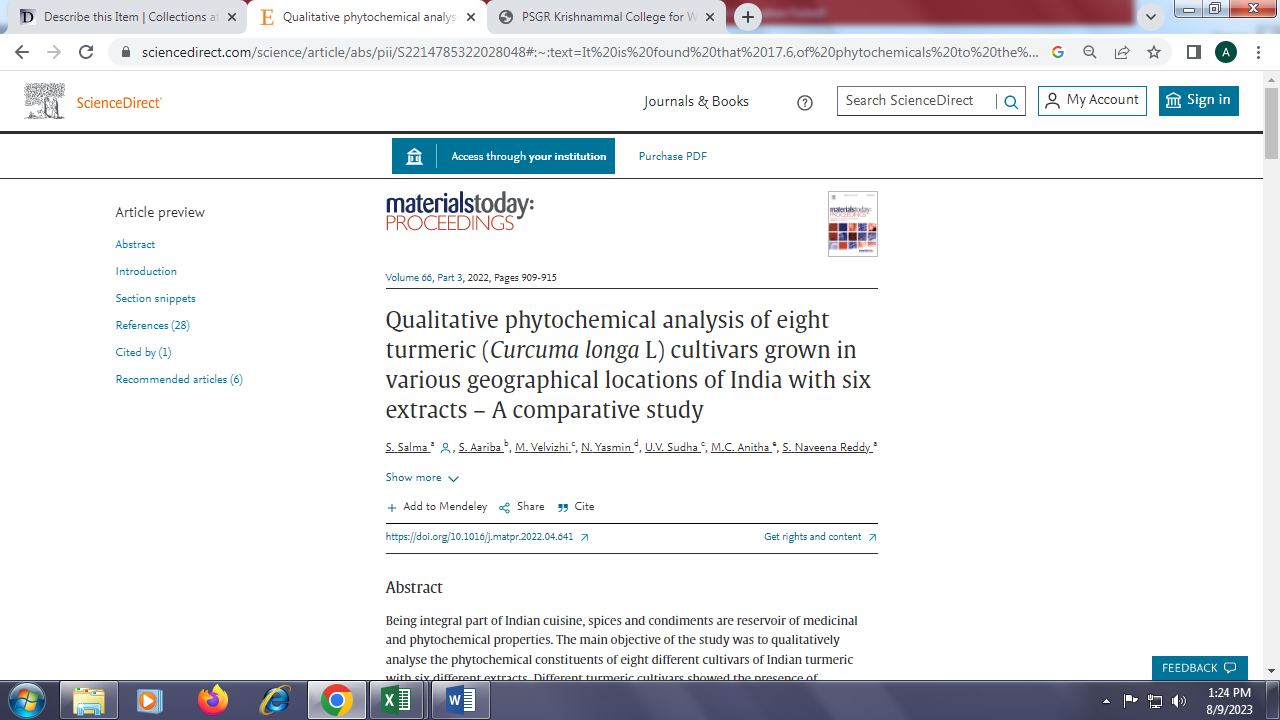 